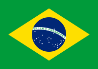 3.2.17. DECRETO Nº 7.034, DE 15 DE OUTUBRO DE 2009, MACEIÓ (BRASIL) Art. 1º Todo ato de discriminação praticado contra pessoas, em virtude da orientação sexual destas, poderá ser levado ao Conselho Municipal d e Direitos Humanos e Segurança Comunitária criado através da Lei Nº 5.806, de 24 de julho de 2009, por meio de correspondência postal, mensagem eletrônica, telefone, ou pessoalmente, na forma a ser estabelecida em ato administrativo da Secretaria Municipal de Direitos Humanos, Segurança Comunitária e Cidadania. Parágrafo Único. Para fins deste Decreto, entende-se por: I – orientação sexual: o direito do indivíduo a relacionar-se afetiva e sexualmente com qualquer pessoa, independentemente de sexo, gênero, aparência, vestimenta ou de qualquer outra condição ou característica ligada a essa orientação; II — discriminação por orientação sexual: toda e qualquer ação ou omissão que, motivada pela orientação sexual do indivíduo, lhe cause constrangimento e/ou o exponha a situação vexatória, tratamento diferenciado, cobrança de valores adicionais ou preterição no atendimento, em especial por meio das seguintes condutas: a) inibir ou proibir a manifestação pública de carinho, afeto, emoção ou sentimento; b) proibir, inibir ou dificultar a manifestação pública de pensamento; c) praticar qualquer tipo de ação violenta, constrangedora, intimidatória ou vexatória, de ordem moral, ética, filosófica ou psicológica; d) impedir ou dificultar o ingresso ou a permanência em espaços ou logradouros públicos, estabelecimentos abertos ao público e prédios públicos, bem como qualquer serviço público; e) criar embaraços à utilização de dependências comuns e áreas não privativas de qualquer edifício; f) impedir ou dificultar o acesso de cliente, usuário de serviço ou consumidor, ou recusar-lhe atendimento; g) negar ou dificultar a locação ou aquisição de bens móveis ou imóveis; h) recusar, dificultar ou preterir atendimento médico ou ambulatorial público ou privado;  i) praticar, induzir ou incitar, pelos meios de comunicação, a discriminação, o preconceito ou a prática de qualquer conduta discriminatória; j) fabricar, comercializar, distribuir ou veicular símbolos, emblemas, ornamentos, distintivos ou propagandas que incitem ou induzam à discriminação, preconceito, ódio ou violência, com base na orientação sexual do indivíduo; l) negar emprego, demitir, impedir ou dificultar a ascensão em empresa pública ou privada, assim como impedir ou obstar o acesso a cargo ou função pública ou certame licitatório; m) preterir, impedir ou sobretaxar a utilização de serviços, meios de transporte ou de comunicação, consumo de bens, hospedagem em hotéis e estabelecimentos congêneres ou o ingresso em espetáculos artísticos ou culturais; n) realizar qualquer outra forma de atendimento diferenciado não autorizado por lei. Art. 2º Os estabelecimentos privados que discriminarem pessoas em virtude da orientação sexual destas, lhes impondo situações tais como as enumeradas nos incisos I a IV deste artigo, estarão sujeitos a sanções de ordem administrativa, a serem aplicadas progressivamente, na forma deste Decreto, sem prejuízo das demais sanções eventualmente cabíveis: I – constrangimento; II – proibição de ingresso ou permanência; III – atendimento selecionado; IV – preterimento quando da ocupação e/ou imposição de pagamento de mais de uma unidade, nos casos de hotéis, motéis e similares. 